POTVRZENÍ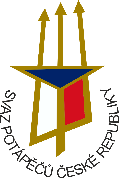 o výplatě příjmu z příležitostné činnosti dle §10, odst. 1 písm. a) a §10, odst. 3 písm. a) zákona č.586/92 Sb., Zákon o daních z příjmuV  ……………………….. dne …………………….________________				_________________     podpis plátce					     podpis příjemcePOTVRZENÍo výplatě příjmu z příležitostné činnosti dle §10, odst. 1 písm. a) a §10, odst. 3 písm. a) zákona č.586/92 Sb., Zákon o daních z příjmuV ………………………… dne…………………..________________				_________________     podpis plátce					     podpis příjemceJméno:č. OPBydlištěDruh příležitostné činnosti:Druh příležitostné činnosti:Vykonána dne:VýdajeVýpočetv KčPoznámkaOdměnaCestovnéUbytováníK výplatě celkem KčForma úhradyPříjemce příjmu z příležitostné činnosti bere na vědomí, že vyplacený příjem nebyl plátcem zdaněn. Příjemce odvede daň za přijatou částku sám, pokud celkový příjem ve zdaňovacím období přesáhne 30.000,- Kč. Znamená to, že pokud součet příjmů z příležitostné činnosti (bez odečtení výdajů) nepřesáhne v kalendářním roce 30 tisíc Kč, tyto příjmy se nedaní ani neuvádějí v daňovém přiznání.Jméno:č. OPBydlištěDruh příležitostné činnosti:Druh příležitostné činnosti:Vykonána dne:VýdajeVýpočetv KčPoznámkaOdměnaCestovnéUbytováníK výplatě celkem KčForma úhradyPříjemce příjmu z příležitostné činnosti bere na vědomí, že vyplacený příjem nebyl plátcem zdaněn. Příjemce odvede daň za přijatou částku sám, pokud celkový příjem ve zdaňovacím období přesáhne 30.000,- Kč. Znamená to, že pokud součet příjmů z příležitostné činnosti (bez odečtení výdajů) nepřesáhne v kalendářním roce 30 tisíc Kč, tyto příjmy se nedaní ani neuvádějí v daňovém přiznání.